Старость сама по себе не болезнь. С возрастом организм человека меняется: сначала мы растём и созреваем, затем постепенно приходит старость. Однако старость не должна Вас пугать.Здоровый образ жизни, т.е. физическая активность и правильное питание помогут сделать пенсионный отдых лёгким и приятным времяпрепровождением. С возрастом снижается интенсивность обменных процессов в теле человека, растёт риск развития атеросклероза, гипертонической болезни, заболеваний сердца, сахарного диабета и других заболеваний.Однако наука доказала, что с помощью питания можно замедлить или даже приостановить процесс старения. Как продлить свою жизнь, остаться здоровым и активным в пожилом возрасте?Доказано, что умеренность в питании, снижение потребления сладкого и жирного способствуют увеличению продолжительности жизни, если все эти правила соблюдаются в средние годы жизни. Введите в свой рацион цельнозерновой хлеб и хлеб с отрубями, нежирные кисломолочные продукты и богатые клетчаткой крупы: овсяную,пшеничную, гречневую.Ограничения в питании в пожилом и тем более в старческом возрасте (старше 75 лет) носят умеренный характер. Ослабленному пожилому человеку не повредит более насыщенная энергией пища.Стесненность в средствах не станет помехой для правильного питания. Речная и морская рыба, овощи и фрукты местного производства значительно дешевле и при этом полезнее, чем жирное мясо и колбаса, импортные овощи и тропические фрукты.У Вас много свободного времени — потратьте его на лесную прогулку. Поход за грибами, ягодами и орехами — это не только способ запастись вкусными и полезными дарами леса, но и удачный вид физической нагрузки. Помните, что капуста, кабачки,морковь,  свёкла, редька, огурцы, помидоры, перец, лук, чеснок и яблоки полезны не только в свежем, но и в солёном, квашеном, замороженном и других видах. Хотя по поводу употребления маринадов Вам всё же лучше проконсультироваться с  врачом.Если многочисленные дети и родственники никак не могут решить, что же подарить Вам на очередной юбилей, намекните, что не лишней в Вашем доме станет морозильная камера.Замороженные овощи, фрукты,зелень и ягоды лучше всего сохраняют витамины и украсят Ваш зимний рацион.Не помешает Вам в качестве подарка от родственников и микроволновая печь. В ней быстро и без добавления жира можно разогреть любое блюдо, приготовить теплый бутерброд с сыром, запечь картофель и другие овощи без добавления воды.Антиоксиданты — вещества, сохраняющие молодость. Витамины С, Е, А, β-каротин, минералы, цинк, медь и селен, биологически активные флавоноиды, индолы и другие соединения с труднозапоминающимися названиями доктора называют природными антиоксидантами.Антиоксиданты обеспечивают защиту клеток организма от вредного воздействия извне, а поэтому снижают риск развития разных болезней.Яркие овощи и фрукты, зелень, лук, чеснок, сладкий перец, орехи,семечки, зёрна и бобы, кисломолочные напитки, особенно йогурты, а также рыба северных морей содержат много антиоксидантов, поэтому постарайтесь, чтобы этих продуктов было в Вашем меню в достатке.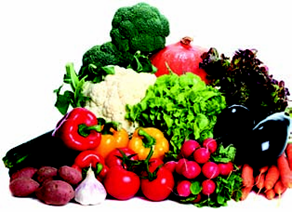 Помните, что курение и употребление алкоголя могут свести на нет все Ваши усилия по заботе о собственном здоровье. Табак и алкоголь являются причинами раковых и сердечно- сосудистых заболеваний, риск которых значительно возрастаетв преклонном возрасте.                                                                                                                                                          ПОМНИТЕ, старость сама по себе не является болезнью, а пенсионный отдых может стать лучшим временем Вашей жизни.ЗДОРОВОЕ ПИТАНИЕ и ежедневная физическая активность способны замедлить и даже приостановить процесс старения.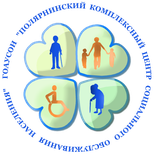 Наши контакты:Директор:Неплюева Виктория Валентиновна8 (81530) 6-05-04Заместитель директора:Прилукова Елена Витальевна8(81530)6-12-50Зав. отделением социального обслуживанияна дому граждан пожилого возраста и инвалидов:Назлиева Елена Константиновна8(81551) 7-14-62Наш адрес:184682 Мурманская область,г. Снежногорск,ул. Мира 5/4Сайт: plkcson.ruГруппы ВК: https://vk.com/plkcson, https://vk.com/club106850303Адрес электронной почты:plkcon@rambler.ruМИНИСТЕРСТВО ТРУДА И СОЦИАЛЬНОГО РАЗВИТИЯ МУРМАНСКОЙ ОБЛАСТИГосударственное областное автономное учреждение социального обслуживания населения«Полярнинский комплексный центр социального обслуживания населения»Питание в пожилом возрасте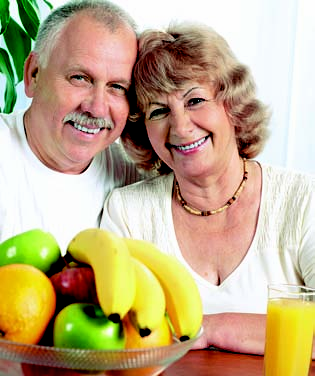 Заозерск 2022гСоциальный работникЗакомлистова Г.А